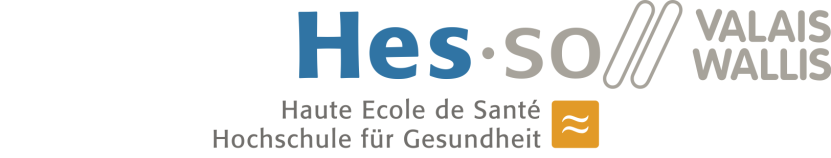 CAS HES-SO in Teammanagement und Projektleitung – 2022 - 2023AnmeldeformularIch melde mich an für:	Gesamten CAS										Modul 1: Grundverständnis der Organisation und ihrer Umwelt			Modul 2: Projektleitung Teamverantwortung						Modul 3: Human Resources Management					Name / Vorname:		Adresse:		PLZ / Ort:		Geburtsdatum:		Tel. Nr. Mobile	……………………………………………………………………………………E-Mail:		Arbeitgeber:		Beruf/Diplom:	……………………………………………………………………………………Aktuelle Funktion:		Rechnungsadresse:	……………………………………………………………………………………Datum / Unterschrift:		Anmeldefrist: 21. Februar 2022RücktrittsbedingungenIm Falle eines Rückzugs vor Bestätigung der Anmeldung bleibt die Anmeldegebühr von Fr. 200.- geschuldet. Bei Annullierung bis 10 Tage vor Kursbeginn sind 20% der Kursgebühr zu entrichten, bei späterer Annullierung ist der volle Kursbeitrag geschuldet.Anmeldeformular senden an:Hochschule für GesundheitWeiterbildungPflanzettastrasse 6, 3930 VispTel. +41 27 604 28 03wb.gesundheit@hevs.ch